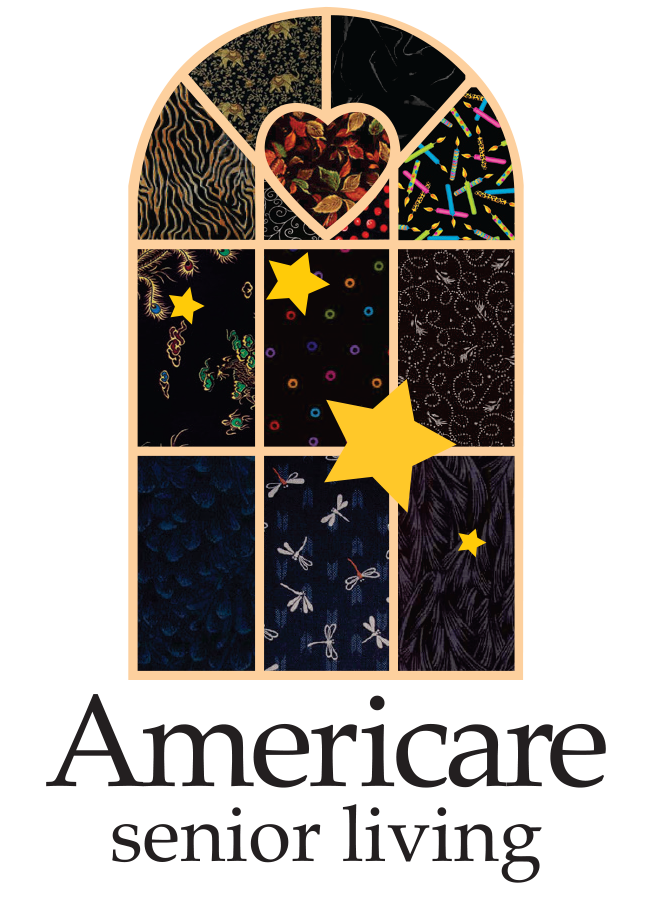 Contact: Patricia Cokingtin, Senior Vice PresidentEmail: pcokingtin@americareusa.netDate: May 18, 2020FOR IMMEDIATE RELEASEThe Neighborhoods by TigerPlace Plans Proactive Precautionary Testing of all Residents and Employees for COVID-19The Neighborhoods by TigerPlace, skilled nursing by Americare in Columbia, MO has decided to test all residents and employees for COVID-19. The facility continues to record no signs and/or symptoms from residents or employees since one employee tested positive earlier this month.The testing will take place on Wednesday, May 20, working with MU Health to administer and run the tests. The Neighborhoods expects results within 48 hours. Should there be positive residents or employees or both, Americare will follow its pandemic plan which outlines exactly how care delivery will change. The Neighborhoods placed the entire community on in-room quarantine following the earlier employee positive test. That in-room quarantine was set to expire on May 19, and will instead continue until the new test results are in. All staff continues to wear personal protective equipment including N95 masks and gloves. “As part of our commitment to resident and employee health, we are taking these extra precautions to ensure we have a ‘clean house’ prior to lifting the quarantine protocols,” comments Patricia Cokingtin, spokesperson for Americare Senior Living. “As of March 13, we restricted visitors from entering our facility, and cancelled all group activities within the building until the virus has been eradicated.” For more information on how Americare facilities are addressing the coronavirus pandemic please visit our website at https://www.americareusa.net/coronavirus. 